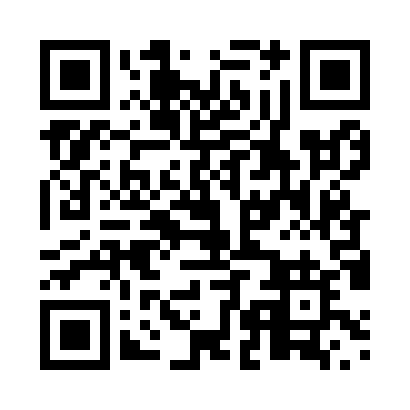 Prayer times for Country Road, Newfoundland and Labrador, CanadaMon 1 Apr 2024 - Tue 30 Apr 2024High Latitude Method: Angle Based RulePrayer Calculation Method: Islamic Society of North AmericaAsar Calculation Method: HanafiPrayer times provided by https://www.salahtimes.comDateDayFajrSunriseDhuhrAsrMaghribIsha1Mon5:136:411:075:367:349:022Tue5:116:391:075:377:359:033Wed5:096:371:065:387:379:054Thu5:066:351:065:397:389:075Fri5:046:331:065:407:399:096Sat5:026:311:055:417:419:107Sun4:596:291:055:427:429:128Mon4:576:271:055:437:449:149Tue4:556:251:055:447:459:1610Wed4:526:231:045:447:469:1711Thu4:506:211:045:457:489:1912Fri4:486:191:045:467:499:2113Sat4:456:171:045:477:519:2314Sun4:436:151:035:487:529:2515Mon4:416:131:035:497:539:2716Tue4:386:121:035:507:559:2817Wed4:366:101:035:517:569:3018Thu4:346:081:025:527:589:3219Fri4:316:061:025:537:599:3420Sat4:296:041:025:548:019:3621Sun4:276:021:025:558:029:3822Mon4:246:011:025:568:039:4023Tue4:225:591:015:568:059:4224Wed4:205:571:015:578:069:4425Thu4:175:551:015:588:089:4626Fri4:155:541:015:598:099:4827Sat4:135:521:016:008:109:5028Sun4:115:501:016:018:129:5229Mon4:085:491:006:028:139:5430Tue4:065:471:006:028:159:56